GRAVES METAL PRODUCTS, INC.  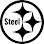 PEARSON HYDRAULIC SHEARMACHINE NO. 5585/1	$28,500.003 PHASE	440 VOLTCAPACITY:	10’ X 3/8”WEIGHT:	23,000 LBS.OVERALL LENGTH:	13’ 1”OVERALL WIDTH:	6’ 4”MANUFACTURER:	PEARSON MACHINE TOOL CO. UNLIMTEDNEW CASTLE, ENGLANDNEW BLADES INSTALLED 2 YEARS AGOUSES SHELL TELUS OILAPPROXIMATELY 3 GOOD SIDES LEFT ON BLADE